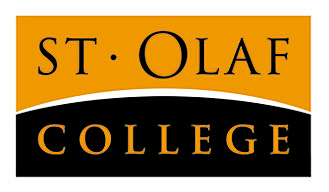 Fume Hood Activity TagWritten by:P. Jackson/P. CeasCAUTION:	EXPERIMENT IN PROGRESSCAUTION:	EXPERIMENT IN PROGRESSStart Date & Time:   	End Date & Time:   	Experimenter’s NameSupervisor’s NameSupervisor’s Contact Info:Work phone     	 Home phone    	  Email	 	 Brief Description of Experiment:If alarm sounds, ensure sashes are closed.If alarm continues to sound, does this hood need emergency repair?  (circle one)YES	NOIf YES is circled, then contact: Regular Hours (8 a.m. – 4:30 p.m.)Jodi Schmelz (x3401) Pat Ceas (x3560)After Hours (4:30 p.m. – 8 a.m.) Call (in order) one of these numbers:               Public Safety (x3666)Pat Ceas (507-321-0379)Facilities (x33281)Email: ceas@stolaf.edu